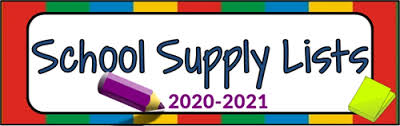 Supply List1 - Pack of diapers1 - WipesOintment (optional)Blankets1 - Sippy cup with lid2 - Changes of clothesArt SmockPacifier (if needed)2 – Bottle of hand Sanitizer2 – Disinfecting WipesThe child’s extra clothing will be kept inhis/her cubby to use when needed.*Please have all supplies and personal belongings labeled with your child’s name.Thank you,1-year-old classroom staff